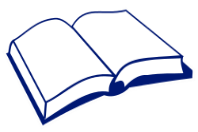 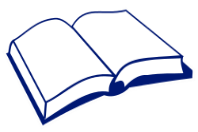 Meetings Planner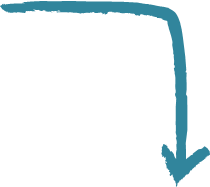 Who will be there and how will they be invited?